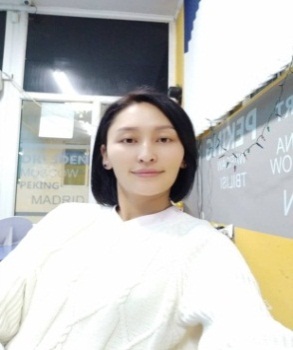 Рысбаева Максат ШукурбековнаАдрес: Ош ш.пр-т Масалиев  69/43     Моб.тел: 0551 20 04 02                                 E-mail:  maxi200786@mail.ru                                                                                                                                                                                                                                                                   Оздук маалымат:Туулган жылы:  09.11.1986г        Уй- булоолук абалы:  никелууБилими:1993-2004     №20 И. Раззакова орто мектеби2004- 2009    ОшМУ , Дуйнолук тилдер факультети «Чет тили »  2016-2022   Бакалавр,ОшМУ  , Бизнес  жана Менеджмент  «Бух.учет жана аудит»Эмгек стаж: 2009-2010   Немис тил окуутучсу тил курсу ОшМУ 2010-2012    Авиабилеттер жана камсыздандыруу агенти  „Bilet.kg“  2014-2019     Авиабилеттер жана камсыздандыруу агенти  „Kyrgyz Concept Osch“                    2020             ОшМУ ДТФжК немис тили окуутучуКвалификацияны  жогорулатуу: 2006              DAAD стипендия Жайкы мектеп г. Ош, Сертификат А12007               DAAD стипендия Жайкы мектеп  Джелонды, Таджикистан, Сертификат А22008              DAAD стипендия Жайкы мектеп г. Брауншвайг, Германия, Сертификат С1Кошумча билими жана кызыгуусу:Кыргыз тили Немис тилиАнглис тилиОрус тилиТажрыйбалуу колдонуучу ПКЖеке сапаттар:Жоопкерчиликтуу,  тез тил табышуу,   командада иштей билуу  